Erasmus +   Smart schools for smart age Lesson 10   BASIC PROPERTY OF PROPORTIONS


Class 6

Topic: PROPERTY OF PROPORTIONS.

Objectives:
- Introduction to proportions
- Learning the basic property and formulas of proportions
- Applying knowledge to solve problems
Resources:- computer with internet access- multimedia projectorLesson source:https://drive.google.com/file/d/1PwfWlIm5ApqZJoZ6CWaXjazG_Vbp8Tjn/view?usp=sharing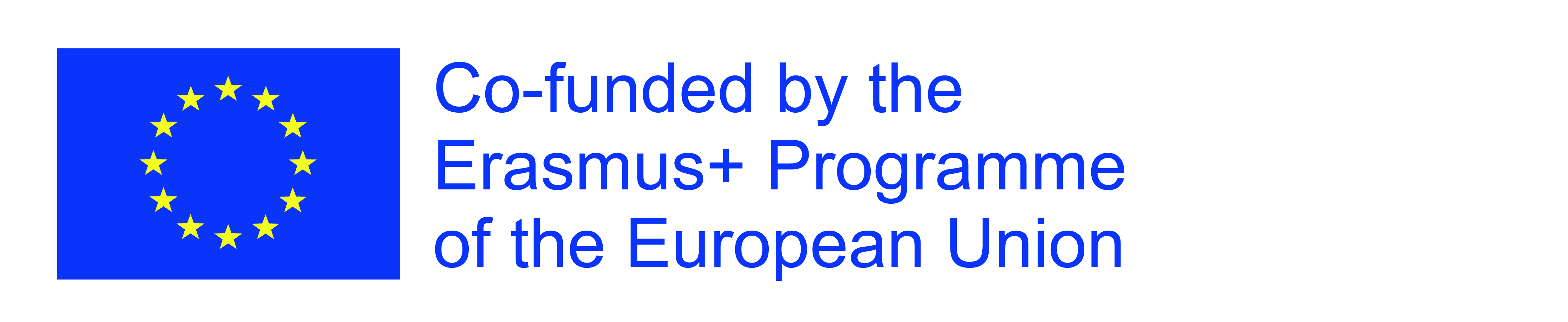 Sports school G. S. RakovskiDobrich, Bulgaria Lesson 10: Mathematics - BASIC PROPERTY OF PROPORTIONS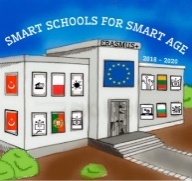 